РОССИЙСКАЯ  ФЕДЕРАЦИЯ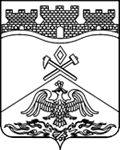 РОСТОВСКАЯ ОБЛАСТЬмуниципальное бюджетное общеобразовательное учреждениег.Шахты Ростовской области«Средняя общеобразовательная школа №50»346536, Ростовская область, г. Шахты, ул. Паустовского, 2-а,  тел: (8636) 288-666,   е-mail: sckool50@mail.ruАДАПТИРОВАННАЯ РАБОЧАЯ ПРОГРАММАпо английскому языкуУровень общего образования (класс)(начальное общее, основное общее, среднее общее образование с указанием класса)Данная рабочая программа рассчитана на _____ часа в соответствии с календарно-учебным графиком, учебным планом, расписанием занятий на 2019-2020 учебный год. Учитель  Е.В. ЮщенкоПрограмма разработана на основе:- федерального государственного образовательного стандарта;- примерной адаптированной основной общеобразовательной программы основного общего образования обучающихся с задержкой психического развития;- примерной программы основного общего образования по курсу «Английский язык»;- авторской программы Вербицкой М. В. «Английский язык» для 5-9 классов.2019-2020 учебный год ПЛАНИРУЕМЫЕ РЕЗУЛЬТАТЫ ОСВОЕНИЯ  УЧЕБНОГО ПРЕДМЕТА «АНГЛИЙСКИЙ ЯЗЫК».Федеральный государственный образовательный стандарт основного общего образования устанавливает требования к результатам обучающихся, освоивших программу 5 класса на трёх уровнях – личностном, метапредметном и предметном.Личностные результаты:- формирование мотивации изучения иностранных языков и стремление к самосовершенствованию в образовательной области «Иностранный язык»;- осознание возможностей самореализации средствами иностранного языка;- стремление к совершенствованию собственной речевой культуры в целом;- формирование коммуникативной компетенции в межкультурной и межэтнической коммуникации;- развитие таких качеств, как воля, целеустремленность, креативность, инициативность, эмпатия, трудолюбие, дисциплинированность;- формирование общекультурной и этнической идентичности как составляющих гражданской идентичности личности;- стремление к лучшему осознанию культуры своего народа и готовность содействовать ознакомлению с ней представителей других стран; толерантное отношение к проявлениям иной культуры; осознание себя гражданином своей страны и мира;- готовность отстаивать национальные и общечеловеческие (гуманистические, демократические) ценности, свою гражданскую позицию.Метапредметные результаты:- развитие умения планировать свое речевое и неречевое поведение;развитие коммуникативной компетенции, включая умение взаимодействовать с окружающими, выполняя разные социальные роли;- развитие исследовательских учебных действий, включая навыки работы с информацией: - поиск и выделение нужной информации, обобщение и фиксация информации;- развитие смыслового чтения, включая умение определять тему, прогнозировать содержание текста по заголовку/по ключевым словам, выделять основную мысль, главные факты, опуская второстепенные, устанавливать логическую последовательность основных фактов;- осуществление регулятивных действий самонаблюдения, самоконтроля, самооценки в процессе коммуникативной деятельности на иностранном языке.Предметные результаты:А. В коммуникативной сфере (т. е. владении иностранным языком как средством общения)Речевая компетенция в следующих видах речевой деятельности:говорении:- начинать, вести/поддерживать и заканчивать различные виды диалогов в стандартных ситуациях общения, соблюдая нормы речевого этикета, при необходимости переспрашивая, уточняя;- расспрашивать собеседника и отвечать на его вопросы, высказывая свое мнение, просьбу, отвечать на предложение собеседника согласием/отказом в пределах изученной тематики и усвоенного лексико-грамматического материала;- рассказывать о себе, своей семье, друзьях, своих интересах и планах на будущее;сообщать краткие сведения о своем городе/селе, о своей стране и странах изучаемого языка;- описывать события/явления, передавать основное содержание, основную мысль прочитанного или услышанного, выражать свое отношение к прочитанному/услышанному, давать краткую характеристику персонажей;аудировании:- воспринимать на слух и полностью понимать речь учителя, одноклассников;- воспринимать на слух и понимать основное содержание несложных аутентичных аудио- и видеотекстов, относящихся к разным коммуникативным типам речи (сообщение/рассказ/интервью);- воспринимать на слух и выборочно понимать с опорой на языковую догадку, контекст краткие несложные аутентичные прагматические аудио- и видеотексты, выделяя значимую/нужную/ необходимую информацию;чтении:- читать аутентичные тексты разных жанров и стилей преимущественно с пониманием основного содержания;- читать несложные аутентичные тексты разных жанров и стилей с полным и точным пониманием и с использованием различных приемов смысловой переработки текста (языковой догадки, выборочного перевода), а также справочных материалов; - уметь оценивать полученную информацию, выражать свое мнение;- читать аутентичные тексты с выборочным пониманием значимой/нужной/интересующей информации;письменной речи:- заполнять анкеты и формуляры;- писать поздравления, личные письма с опорой на образец с употреблением формул речевого этикета, принятых в стране/странах изучаемого языка;- составлять план, тезисы устного или письменного сообщения; кратко излагать результаты проектной деятельности.Языковая компетенция (владение языковыми средствами):- применение правил написания слов, изученных в основной школе;- адекватное произношение и различение на слух всех звуков иностранного языка;- соблюдение правильного ударения в словах и фразах;- соблюдение ритмико-интонационных особенностей предложений различных коммуникативных типов (утвердительное, вопросительное, отрицательное, повелительное); правильное членение предложений на смысловые группы;- распознавание и употребление в речи основных значений изученных лексических единиц (слов, словосочетаний, реплик клише речевого этикета);- знание основных способов словообразования (аффиксации, словосложения, конверсии);- понимание и использование явлений многозначности слов иностранного языка, синонимии, антонимии и лексической сочетаемости;- распознавание и употребление в речи основных морфологических форм и синтаксических конструкций изучаемого иностранного языка; знание признаков изученных грамматических явлений (видо-временных форм глаголов, модальных глаголов и их эквивалентов, артиклей, существительных, степеней сравнения прилагательных и наречий, местоимений, числительных, предлогов);- знание основных различий систем иностранного и русского/родного языков.Социокультурная компетенция:- знание национально-культурных особенностей речевого и неречевого поведения в своей стране и странах изучаемого языка; применение этих знаний в различных ситуациях формального и неформального межличностного и межкультурного общения;- распознавание и употребление в устной и письменной речи основных норм речевого этикета (реплик-клише, наиболее распространенной оценочной лексики), принятых в странах изучаемого языка;- знание употребительной фоновой лексики и реалий страны/стран изучаемого языка, некоторых распространенных образцов фольклора (скороговорки, поговорки, пословицы);знакомство с образцами художественной, публицистической и научно-популярной литературы;- представление об особенностях образа жизни, быта, культуры стран изучаемого языка (всемирно известных достопримечательностях, выдающихся людях и их вкладе в мировую культуру);- представление о сходстве и различиях в традициях своей страны и стран изучаемого языка;- понимание роли владения иностранными языками в современном мире.Компенсаторная компетенция — умение выходить из трудного положения в условиях дефицита языковых средств при получении и приеме информации за счет использования контекстуальной догадки, игнорирования языковых трудностей, переспроса, словарных замен, жестов, мимики.Б. В познавательной сфере:- умение сравнивать языковые явления родного и иностранного языков на уровне отдельных грамматических явлений, слов, словосочетаний, предложений;- владение приемами работы с текстом: умение пользоваться определенной стратегией чтения/аудирования в зависимости от коммуникативной задачи (читать/слушать текст с разной глубиной понимания);- умение действовать по образцу/аналогии при выполнении упражнений и составлении собственных высказываний в пределах тематики основной школы;- готовность и умение осуществлять индивидуальную и совместную проектную работу;-умение пользоваться справочным материалом (грамматическим и лингвострановедческим справочниками, двуязычным и толковым словарями, мультимедийными средствами);- владение способами и приемами дальнейшего самостоятельного изучения иностранных языков.В. В ценностно-ориентационной сфере:- представление о языке как средстве выражения чувств, эмоций, основе культуры мышления;- достижение взаимопонимания в процессе устного и письменного общения с носителями иностранного языка, установления межличностных и межкультурных контактов в доступных пределах;- представление о целостном полиязычном, поликультурном мире, осознание места и роли родного и иностранных языков в этом мире как средства общения, познания, самореализации и социальной адаптации;- приобщение к ценностям мировой культуры как через источники информации на иностранном языке (в том числе мультимедийные), так и через непосредственное участие в школьных обменах, туристических поездках, молодежных форумах.Г. В эстетической сфере:- владение элементарными средствами выражения чувств и эмоций на иностранном языке;стремление к знакомству с образцами художественного творчества на иностранном языке и средствами иностранного языка;- развитие чувства прекрасного в процессе обсуждения современных тенденций в живописи, музыке, литературе.Д. В трудовой сфере:- умение рационально планировать свой учебный труд;- умение работать в соответствии с намеченным планом.Е. В физической сфере:- стремление вести здоровый образ жизни (режим труда и отдыха, питание, спорт, фитнес).Коррекционная работа с учащимся.Ввиду психологических особенностей учащегося с ЗПР, с целью усиления практической направленности обучения проводится коррекционная работа, которая включает следующие направления:совершенствование движений и сенсомоторного развития: развитие мелкой моторики и пальцев рук; развитие навыков каллиграфии; развитие артикуляционной моторики;коррекция отдельных сторон психической деятельности: коррекция – развитие восприятия, представлений, ощущений; коррекция – развитие памяти; коррекция – развитие внимания; формирование обобщенных представлений о свойствах предметов (цвет, форма, величина); развитие пространственных представлений и ориентации; развитие представлений о времени;развитие различных видов мышления: развитие наглядно-образного мышления; развитие словесно-логического мышления (умение видеть и устанавливать логические связи между предметами, явлениями и событиями); развитие основных мыслительных операций: развитие умения сравнивать, анализировать; развитие умения выделять сходство и различие понятий; умение работать по словесной и письменной инструкциям, алгоритму; умение планировать деятельность;коррекция нарушений в развитии эмоционально-личностной сферы: развитие инициативности, стремления доводить начатое дело до конца; формирование умения преодолевать трудности; воспитание самостоятельности принятия решения; формирование адекватности чувств; формирование устойчивой и адекватной самооценки; формирование умения анализировать свою деятельность; воспитание правильного отношения к критике; коррекция – развитие речи: развитие фонематического восприятия; коррекция нарушений устной и письменной речи; коррекция монологической речи; коррекция диалогической речи; развитие лексико-грамматических средств языка. расширение представлений об окружающем мире и обогащение словаря. Коррекция индивидуальных пробелов в знаниях. СОДЕРЖАНИЕ УЧЕБНОГО ПРЕДМЕТАФормы организации учебных занятийОсновной целью обучения иностранным языкам является формирование и развитие коммуникативной культуры школьников, обучение практическому овладению иностранным языком, в связи с этим актуально применение в процессе обучения разнообразных педагогических технологий и форм учебных занятий:-Информационно- коммуникационные технологии;-Проектная технология (выполнение учениками исследовательских, творческих проектов);-Игровые технологии;-Здоровье сберегающие технологии (динамические паузы, чередование различных видов деятельности учащихся на уроке с целью снятия напряжения и усталости).ТЕМАТИЧЕСКОЕ ПЛАНИРОВАНИЕУТВЕРЖДАЮДиректор МБОУ СОШ №50 г.Шахты______________	Л.Н.ДубровскаяПриказ № ___ от __ августа 2019г. основное общее образование 5 класс№ п/пНазвание темы.Предметное содержание речи.Характеристика видов учебной деятельности.1Давай сделаем журнал.Внешность и черты характера; досуг и увлечения; школьное образование, школьная жизнь; страна (страны) изучаемого языка и родная страна, выдающиеся люди, их вклад в мировую науку и культуру.Самостоятельно запрашивать информацию. Отвечать на вопросы разных видов. Понимать в целом речь учителя по ведению урока. Выразительно читать вслух небольшие тексты, содержащие только изученный материал.Употреблять в устных и письменных высказываниях глаголы в Past Simple Tense. Корректно произносить предложения с точки зрения их ритмико-интонационных особенностей (побудительное предложение; общий, специальный вопросы). Заполнять формуляр, анкету: сообщать о себе основные сведения (имя, фамилию, пол, возраст, гражданство, адрес).2Соревнование.Здоровый образ жизни: режим труда и отдыха; средства массовой информации и коммуникации.Понимать при чтении и на слух известные глаголы в изъявительном наклонении в действительном залоге в Present Simple Tense, Present Continuous Tense. Употреблять в устных и письменных высказываниях глаголы в Present Simple Tense, Present Continuous Tense.Употреблять слова и словосочетания адекватно ситуации общения. Читать несложные аутентичные тексты разных типов, полно и точно понимая текст на основе его информационной переработки: анализировать смысл отдельных частей текста; переводить отдельные фрагменты текста.3В студии фильма.Досуг и увлечения (чтение, кино, театр, музей, музыка); мир профессий.Понимать при чтении и на слух конструкции с глаголами на-ing (to be going to; to love/hate doing sth; to stop talking) и употреблять их в устных высказываниях и письменных произведениях . Опираться на языковую догадку в процессе чтения и аудирования (интернациональные слова, слова, образованные путём словосложения). Вставлять пропущенные слова. Выборочно понимать необходимую информацию в сообщениях прагматического характера с опорой на контекст.4На буровой вышке.Виды отдыха, путешествия; вселенная и человек; природа: флора и фауна; мировые ресурсы и проблемы экологии.Выбирать нужное значение многозначного слова. Находить значение отдельных незнакомых слов в двуязычном словаре учебника. Читать несложные аутентичные тексты разных типов, полно и точно понимая текст на основе его информационной переработки. Догадываться о значении незнакомых слов по сходству с русским языком, по словообразовательным элементам, по контексту. Вставлять пропущенные слова. Отвечать на вопросы разных видов. Различать неисчисляемые и исчисляемые существительные и правильно употреблять их в речи.5В Америку.Виды отдыха, путешествия; переписка с зарубежными сверстниками; каникулы в различное время года; страна (страны) изучаемого языка и родная страна, выдающиеся люди, их вклад в мировую науку и культуру.Узнавать в письменном и устном тексте, воспроизводить и употреблять в речи лексические единицы, соответствующие ситуации общения в пределах тематики в соответствии с коммуникативной задачей. Отвечать на вопросы разных видов. Использовать в речи простейшие устойчивые словосочетания и речевые клише в соответствии с коммуникативной задачей. Употреблять слова и словосочетания адекватно ситуации общения. Выбирать необходимую/интересующую информацию, просмотрев один текст или несколько коротких текстов. Находить значение отдельных незнакомых слов в двуязычном словаре учебника. Различать степени сравнения прилагательных и наречий, в том числе образованные не по правилам. Передавать содержание, основную мысль прочитанного с опорой на текст.6Мистер Биг планирует.Межличностные взаимоотношения со сверстниками; внешность и черты характера человека; вселенная и человек; природа: космос.Выражать своё отношение к действию, описываемому с помощью модального глагола must и его эквивалента have to. Употреблять в устных высказываниях и письменных произведениях глаголы в Future Simple Tense. Читать несложные аутентичные тексты разных типов, полно и точно понимая текст на основе его информационной переработки. Выразительно читать вслух небольшие тексты, содержащие только изученный материал. Выборочно понимать на слух необходимую информацию в сообщениях прагматического характера с опорой на контекст. Отвечать на вопросы разных видов. Владеть написанием наиболее употребительных слов.7Какой дорогой мы пойдем?Путешествия; вселенная и человек; природа: фауна; страницы историиОбразовывать степени сравнения прилагательных и наречий и употреблять их в рецептивной и продуктивной речи. Зрительно воспринимать текст, узнавать знакомые слова и грамматические явления и понимать основное содержание аутентичных текстов разных жанров и стилей. Отвечать на вопросы разных видов. Соблюдать правильное ударение в словах и фразах, интонацию в целом. Игнорировать неизвестный языковой материал, несущественный для понимания на слух основного содержания. Узнавать в письменном и устном тексте, воспроизводить и употреблять в речи предлоги направления и движения. Владеть написанием наиболее употребительных слов. Выслушивать сообщения/мнение партнёра. Выражать согласие/несогласие с мнением партнёра.8Каникулы в США.Виды отдыха, путешествия; каникулы в различное время года; страна (страны) изучаемого языка и родная страна, их географическое положение, столицы и крупные города, регионы, культурные особенностиЗрительно воспринимать текст, узнавать знакомые слова и грамматические явления и понимать основное содержание аутентичных текстов разных жанров и стилей. Прогнозировать содержание текста на основе заголовка, иллюстраций. Выбирать необходимую/интересующую информацию, просмотрев один текст или несколько коротких текстов. Отвечать на вопросы разных видов. Находить значение отдельных незнакомых слов в двуязычном словаре учебника. Узнавать в письменном и устном тексте, воспроизводить и употреблять в речи лексические единицы, соответствующие ситуации общения в пределах тематики в соответствии с коммуникативной задачей. Владеть написанием наиболее употребительных слов. Писать короткие поздравления с днём рождения, Новым годом, Рождеством. Делать сообщение на заданную тему на основе прочитанного.9Где капсула?Межличностные взаимоотношения со сверстниками; решение конфликтных ситуаций; досуг и увлечения (чтение, музыка); средства массовой информации и коммуникацииПонимать при чтении и на слух известные глаголы в изъявительном наклонении в действительном залоге Present Perfect Tense. Употреблять в устных высказываниях и письменных произведениях глаголы Present Perfect Tense, обслуживающие ситуации общения. Образовывать причастия настоящего (Participle I) и прошедшего (Participle II) времени с помощью соответствующих правил и употреблять их в рецептивной и продуктивной речи. Выражать своё отношение к действию, описываемому с помощью модальных глаголов can/could. Соблюдать порядок слов в предложении. Отвечать на вопросы разных видов. Сообщать информацию и выражать своё мнение. Владеть написанием наиболее употребительных слов.10Интересы и хобби.Досуг и увлечения (чтение, кино, театр, музей, музыка); мир профессий; выдающиеся люди, их вклад в мировую науку и культуру.Употреблять в устных высказываниях и письменных произведениях сложноподчинённые предложения с придаточного времени (when); места (where); причины (because). Узнавать простые словообразовательные элементы (суффиксы, префиксы). Распознавать принадлежность слова к определённой части речи по суффиксам и префиксам. Узнавать в рецептивной и употреблять в продуктивной речи некоторые наречия времени и образа действия. Узнавать в письменном и устном тексте, воспроизводить и употреблять в речи лексические единицы, соответствующие ситуации общения в пределах тематики в соответствии с коммуникативной задачей. Выбирать необходимую/интересующую информацию из текста. Владеть написанием наиболее употребительных слов. Сообщать информацию и выражать своё мнение. Отвечать на вопросы разных видов.11Можем ли мы поговорить с Риком Морелл, пожалуйста?Межличностные взаимоотношения: решение конфликтных ситуаций; досуг и увлечения; страна (страны) изучаемого языка и родная страна, их культурные особенности.Узнавать в письменном и устном тексте, воспроизводить и употреблять в речи лексические единицы, соответствующие ситуации общения в пределах тематики в соответствии с коммуникативной задачей. Использовать в речи конструкции there is/there are. Опираться на языковую догадку в процессе чтения и аудирования (интернациональные слова, слова, образованные путём словосложения). Употреблять слова, словосочетания, синонимы, антонимы адекватно ситуации общения. Читать несложные аутентичные тексты разных типов, полно и точно понимая текст на основе его информационной переработки. Писать с опорой на образец личное письмо зарубежному другу: сообщать краткие сведения о себе12Быстрый взгляд на историю.Страна (страны) изучаемого языка и родная страна, их культурные особенности, достопримечательности.Опираться на языковую догадку в процессе чтения и аудирования (интернациональные слова, слова, образованные путём словосложения). Отвечать на вопросы разных видов. Делать сообщение на заданную тему на основе прочитанного. Распознавать на слух и понимать связное высказывание учителя, одноклассника, построенное на знакомом материале и/или содержащее некоторые незнакомые слова. Выборочно понимать при аудировании необходимую информацию в сообщениях прагматического характера с опорой на контекст. Игнорировать неизвестный языковой материал, несущественный для понимания основного содержания. Прогнозировать содержание текста на основе заголовка, иллюстраций. Выбирать необходимую/интересующую информацию, просмотрев один текст или несколько коротких текстов. Понимать при чтении и на слух изученные глаголы в страдательном залоге в Present/Past Simple Tense. Различать при чтении и на слух числительные для обозначения дат, употреблять их в устных и письменных высказываниях.13Остров мистера Бига.Досуг и увлечения (чтение); вселенная и человек; природа, экология; страна (страны) изучаемого языка и родная страна, их культурные особенности, достопримечательности.Сообщать фактическую информацию (кто, что, как, где, куда, когда, с кем, почему). Отвечать на вопросы разных видов. Выражать согласие/несогласие с мнением партнёра. Передавать содержание, основную мысль прочитанного с опорой на текст. Соблюдать правильное ударение в словах и фразах, интонацию в целом. Выразительно читать вслух небольшие тексты, содержащие только изученный материал. Озаглавливать текст. Игнорировать незнакомые слова, не мешающие понимать основное содержание текста. Использовать в речи простейшие устойчивые словосочетания, оценочную лексику и речевые клише в соответствии с коммуникативной задачей. Выражать своё отношение к действию, описываемому с помощью модального глагола have to.14Острова Южного Тихого океана.Виды отдыха, путешествия; вселенная и человек; природа, экология; родная страна, страницы истории, достопримечательности.Воспроизводить основные коммуникативные типы предложений на основе моделей/речевых образцов. Различать неисчисляемые и исчисляемые существительные и правильно употреблять их в речи. Узнавать на слух/при чтении и употреблять в устных высказываниях и письменных произведениях слова для обозначения количества. Использовать в речи простейшие устойчивые словосочетания, оценочную лексику и речевые клише в соответствии с коммуникативной задачей. Различать при чтении и на слух числительные для обозначения больших чисел и употреблять их в устных и письменных высказываниях. Вставлять пропущенные слова. Выбирать необходимую/интересующую информацию, просмотрев один текст или несколько коротких текстов. Находить значение отдельных незнакомых слов в двуязычном словаре учебника.15Пещера мистера Бига.Виды отдыха, путешествия; мировое сообщество.Выражать своё отношение к действию, описываемому с помощью модальных глаголов и их эквивалентов must/have to. Вставлять пропущенные слова. Выслушивать сообщения/мнение партнёра. Сообщать информацию и выражать своё мнение. Распознавать на слух и понимать связное высказывание учителя, одноклассника, построенное на знакомом материале и/или содержащее некоторые незнакомые слова. Понимать основное содержание несложных аутентичных текстов в рамках тем, отобранных для основной школы. Понимать основное содержание аутентичных текстов разных жанров и стилей. Прогнозировать содержание текста на основе заголовка, иллюстраций. Передавать содержание, основную мысль прочитанного с опорой на текст. Передавать содержание, основную мысль прочитанного с опорой на текст. Кратко излагать результаты выполненной проектной работы.16Прощальная вечеринка.Досуг и увлечения; школьная жизнь.Распознавать на слух и понимать связное высказывание учителя, одноклассника, построенное на знакомом материале и/или содержащее некоторые незнакомые слова. Использовать контекстуальную или языковую догадку. Сообщать информацию и выражать своё мнение. Отвечать на вопросы разных видов. Самостоятельно запрашивать информацию. Распознавать на слух и понимать связное высказывание учителя, одноклассника, построенное на знакомом материале и/или содержащее некоторые незнакомые слова. Догадываться о значении незнакомых слов по сходству с русским языком, по словообразовательным элементам, по контексту. Владеть основными правилами орфографии, написанием наиболее употребительных слов. Заполнять таблицу. Писать приглашение. Кратко излагать результаты выполненной проектной работы.Классические типыНетрадиционные типыВводный урокУрок - соревнованиеТренировочный урокУрок - турнирКонтрольный урокУрок - диспутУрок закрепления знаний, умений, навыковУрок - эврикаУрок самостоятельной работыУрок-зачетУрок ТСОУрок - творчестваУрок практической работыУрок-спектакльКомбинированный урокУрок - конкурсПовторительно-обобщающий урокИнтегрированный урокУрок взаимного обученияУрок - КВНУрок - путешествиеАукцион знанийВолшебный конверт№ п/пТЕМАКОЛИЧЕСТВО ЧАСОВ1Давай сделаем журнал.2Соревнование.3В студии фильма.4На буровой вышке.5В Америку.6Мистер Биг планирует.7Какой дорогой мы пойдем?8Каникулы в США.9Где капсула?10Интересы и хобби.11Можем ли мы поговорить с Риком Морелл, пожалуйста?12Быстрый взгляд на историю.13Остров мистера Бига.14Острова Южного Тихого океана.15Пещера мистера Бига.16Прощальная вечеринка.